1.1. Описание услуги1.1. Описание услуги1.1. Описание услуги1.1. Описание услуги1.1. Описание услуги1.1. Описание услуги1.1. Описание услуги1.1. Описание услугиУслуга обеспечивает поддержку свободных и коммерческих систем управления базами данных представленных в виде единичного экземпляра СУБД, использующих формат данных InnoDB, в производственном ландшафте.Услуга включает создание баз данных, поддержку баз данных, устранение сбоев в работе и техническое обслуживание, консультации Пользователей.Услуга обеспечивает поддержку свободных и коммерческих систем управления базами данных представленных в виде единичного экземпляра СУБД, использующих формат данных InnoDB, в производственном ландшафте.Услуга включает создание баз данных, поддержку баз данных, устранение сбоев в работе и техническое обслуживание, консультации Пользователей.Услуга обеспечивает поддержку свободных и коммерческих систем управления базами данных представленных в виде единичного экземпляра СУБД, использующих формат данных InnoDB, в производственном ландшафте.Услуга включает создание баз данных, поддержку баз данных, устранение сбоев в работе и техническое обслуживание, консультации Пользователей.Услуга обеспечивает поддержку свободных и коммерческих систем управления базами данных представленных в виде единичного экземпляра СУБД, использующих формат данных InnoDB, в производственном ландшафте.Услуга включает создание баз данных, поддержку баз данных, устранение сбоев в работе и техническое обслуживание, консультации Пользователей.Услуга обеспечивает поддержку свободных и коммерческих систем управления базами данных представленных в виде единичного экземпляра СУБД, использующих формат данных InnoDB, в производственном ландшафте.Услуга включает создание баз данных, поддержку баз данных, устранение сбоев в работе и техническое обслуживание, консультации Пользователей.Услуга обеспечивает поддержку свободных и коммерческих систем управления базами данных представленных в виде единичного экземпляра СУБД, использующих формат данных InnoDB, в производственном ландшафте.Услуга включает создание баз данных, поддержку баз данных, устранение сбоев в работе и техническое обслуживание, консультации Пользователей.Услуга обеспечивает поддержку свободных и коммерческих систем управления базами данных представленных в виде единичного экземпляра СУБД, использующих формат данных InnoDB, в производственном ландшафте.Услуга включает создание баз данных, поддержку баз данных, устранение сбоев в работе и техническое обслуживание, консультации Пользователей.Услуга обеспечивает поддержку свободных и коммерческих систем управления базами данных представленных в виде единичного экземпляра СУБД, использующих формат данных InnoDB, в производственном ландшафте.Услуга включает создание баз данных, поддержку баз данных, устранение сбоев в работе и техническое обслуживание, консультации Пользователей.1.2. Способ подключения к ИТ-системе (если необходимо и в зависимости от технической возможности организации)1.2. Способ подключения к ИТ-системе (если необходимо и в зависимости от технической возможности организации)1.2. Способ подключения к ИТ-системе (если необходимо и в зависимости от технической возможности организации)1.2. Способ подключения к ИТ-системе (если необходимо и в зависимости от технической возможности организации)1.2. Способ подключения к ИТ-системе (если необходимо и в зависимости от технической возможности организации)1.2. Способ подключения к ИТ-системе (если необходимо и в зависимости от технической возможности организации)1.2. Способ подключения к ИТ-системе (если необходимо и в зависимости от технической возможности организации)1.2. Способ подключения к ИТ-системе (если необходимо и в зависимости от технической возможности организации)Ярлык на Портале терминальных приложенийПрямая ссылка на Web-ресурс из КСПДПрямая ссылка на Web-ресурс из Интернет (требуется СКЗИ на АРМ / не требуется)«Толстый клиент» на АРМ пользователя (требуется СКЗИ на АРМ / не требуется)Другой способ: ____Для данной услуги не применяется ___________________________Ярлык на Портале терминальных приложенийПрямая ссылка на Web-ресурс из КСПДПрямая ссылка на Web-ресурс из Интернет (требуется СКЗИ на АРМ / не требуется)«Толстый клиент» на АРМ пользователя (требуется СКЗИ на АРМ / не требуется)Другой способ: ____Для данной услуги не применяется ___________________________Ярлык на Портале терминальных приложенийПрямая ссылка на Web-ресурс из КСПДПрямая ссылка на Web-ресурс из Интернет (требуется СКЗИ на АРМ / не требуется)«Толстый клиент» на АРМ пользователя (требуется СКЗИ на АРМ / не требуется)Другой способ: ____Для данной услуги не применяется ___________________________Ярлык на Портале терминальных приложенийПрямая ссылка на Web-ресурс из КСПДПрямая ссылка на Web-ресурс из Интернет (требуется СКЗИ на АРМ / не требуется)«Толстый клиент» на АРМ пользователя (требуется СКЗИ на АРМ / не требуется)Другой способ: ____Для данной услуги не применяется ___________________________Ярлык на Портале терминальных приложенийПрямая ссылка на Web-ресурс из КСПДПрямая ссылка на Web-ресурс из Интернет (требуется СКЗИ на АРМ / не требуется)«Толстый клиент» на АРМ пользователя (требуется СКЗИ на АРМ / не требуется)Другой способ: ____Для данной услуги не применяется ___________________________Ярлык на Портале терминальных приложенийПрямая ссылка на Web-ресурс из КСПДПрямая ссылка на Web-ресурс из Интернет (требуется СКЗИ на АРМ / не требуется)«Толстый клиент» на АРМ пользователя (требуется СКЗИ на АРМ / не требуется)Другой способ: ____Для данной услуги не применяется ___________________________Ярлык на Портале терминальных приложенийПрямая ссылка на Web-ресурс из КСПДПрямая ссылка на Web-ресурс из Интернет (требуется СКЗИ на АРМ / не требуется)«Толстый клиент» на АРМ пользователя (требуется СКЗИ на АРМ / не требуется)Другой способ: ____Для данной услуги не применяется ___________________________Ярлык на Портале терминальных приложенийПрямая ссылка на Web-ресурс из КСПДПрямая ссылка на Web-ресурс из Интернет (требуется СКЗИ на АРМ / не требуется)«Толстый клиент» на АРМ пользователя (требуется СКЗИ на АРМ / не требуется)Другой способ: ____Для данной услуги не применяется ___________________________1.3. Группа корпоративных бизнес-процессов / сценариев, поддерживаемых в рамках услуги   1.3. Группа корпоративных бизнес-процессов / сценариев, поддерживаемых в рамках услуги   1.3. Группа корпоративных бизнес-процессов / сценариев, поддерживаемых в рамках услуги   1.3. Группа корпоративных бизнес-процессов / сценариев, поддерживаемых в рамках услуги   1.3. Группа корпоративных бизнес-процессов / сценариев, поддерживаемых в рамках услуги   1.3. Группа корпоративных бизнес-процессов / сценариев, поддерживаемых в рамках услуги   1.3. Группа корпоративных бизнес-процессов / сценариев, поддерживаемых в рамках услуги   1.3. Группа корпоративных бизнес-процессов / сценариев, поддерживаемых в рамках услуги   Для данной услуги не применяетсяДля данной услуги не применяетсяДля данной услуги не применяетсяДля данной услуги не применяетсяДля данной услуги не применяетсяДля данной услуги не применяетсяДля данной услуги не применяетсяДля данной услуги не применяется1.4. Интеграция с корпоративными ИТ-системами1.4. Интеграция с корпоративными ИТ-системами1.4. Интеграция с корпоративными ИТ-системами1.4. Интеграция с корпоративными ИТ-системами1.4. Интеграция с корпоративными ИТ-системами1.4. Интеграция с корпоративными ИТ-системами1.4. Интеграция с корпоративными ИТ-системами1.4. Интеграция с корпоративными ИТ-системамиИТ-системаГруппа процессовГруппа процессовГруппа процессовГруппа процессовГруппа процессовГруппа процессовДля данной услуги не применяетсяДля данной услуги не применяетсяДля данной услуги не применяетсяДля данной услуги не применяетсяДля данной услуги не применяетсяДля данной услуги не применяется1.5. Интеграция с внешними ИТ-системами1.5. Интеграция с внешними ИТ-системами1.5. Интеграция с внешними ИТ-системами1.5. Интеграция с внешними ИТ-системами1.5. Интеграция с внешними ИТ-системами1.5. Интеграция с внешними ИТ-системами1.5. Интеграция с внешними ИТ-системами1.5. Интеграция с внешними ИТ-системамиИТ-системаГруппа процессовГруппа процессовГруппа процессовГруппа процессовГруппа процессовГруппа процессовДля данной услуги не применяетсяДля данной услуги не применяетсяДля данной услуги не применяетсяДля данной услуги не применяетсяДля данной услуги не применяетсяДля данной услуги не применяется1.6. Перечень работ, оказываемых в рамках услуги1.6. Перечень работ, оказываемых в рамках услуги1.6. Перечень работ, оказываемых в рамках услуги1.6. Перечень работ, оказываемых в рамках услуги1.6. Перечень работ, оказываемых в рамках услуги1.6. Перечень работ, оказываемых в рамках услуги1.6. Перечень работ, оказываемых в рамках услуги1.6. Перечень работ, оказываемых в рамках услугиЦентр поддержки пользователейПрием, обработка, регистрация и маршрутизация поступающих обращений от пользователей;Прием, обработка, регистрация и маршрутизация поступающих обращений от пользователей;Прием, обработка, регистрация и маршрутизация поступающих обращений от пользователей;Прием, обработка, регистрация и маршрутизация поступающих обращений от пользователей;Прием, обработка, регистрация и маршрутизация поступающих обращений от пользователей;Прием, обработка, регистрация и маршрутизация поступающих обращений от пользователей;Функциональная поддержкаВ рамках предоставления услуги исполнитель осуществляет: Регламентные работы:Функциональная диагностикаОписание не устранённых неисправностей и временных (обходных) решенийПланирование, управление, обновление и мониторинг доступности ресурсов программного обеспеченияОбеспечение выполнения требований и стандартов по защите данных при эксплуатации программного обеспеченияКонтроль статуса доступности баз данныхКонтроль статусов операций резервного копирования баз данныхКонтроль свободного места в файлах и на дискеКонтроль работы агентов системы мониторингаКонтроль производительности серверов баз данныхРаботы по типовым обращениям:Делегирование прав в СУБДДобавление, удаление, разграничение прав доступа к программному обеспечениюСоздание, изменение, удаление и оптимизация баз данныхРабота с учетными записями, создание, изменение, делегирование Автоматизация обслуживания СУБД Восстановление БД Аудит серверов, выполнения заданий, безопасностиСбор исторических данных с мониторингаРаботы по изменениям: Выполнение работ по Изменению конфигурации программного обеспеченияУстановка программных обновленийВыполнение работ по тестированию изменений конфигурации программного обеспеченияВыполнение работ по восстановлению исходного состояния конфигурации программного обеспеченияСогласование и внесение изменений в проектную документацию на информационные системы в части СУБДРаботы по инцидентам:Анализ и диагностика сбоев или неисправностей, связанных с некорректной работой программного обеспеченияУстранение сбоев или неисправностей, связанных с некорректной работой программного обеспеченияВыполнение работ по разрешению проблем с программным обеспечениемРасследование и диагностика массовых сбоев и неисправностей программного обеспеченияВ рамках предоставления услуги исполнитель осуществляет: Регламентные работы:Функциональная диагностикаОписание не устранённых неисправностей и временных (обходных) решенийПланирование, управление, обновление и мониторинг доступности ресурсов программного обеспеченияОбеспечение выполнения требований и стандартов по защите данных при эксплуатации программного обеспеченияКонтроль статуса доступности баз данныхКонтроль статусов операций резервного копирования баз данныхКонтроль свободного места в файлах и на дискеКонтроль работы агентов системы мониторингаКонтроль производительности серверов баз данныхРаботы по типовым обращениям:Делегирование прав в СУБДДобавление, удаление, разграничение прав доступа к программному обеспечениюСоздание, изменение, удаление и оптимизация баз данныхРабота с учетными записями, создание, изменение, делегирование Автоматизация обслуживания СУБД Восстановление БД Аудит серверов, выполнения заданий, безопасностиСбор исторических данных с мониторингаРаботы по изменениям: Выполнение работ по Изменению конфигурации программного обеспеченияУстановка программных обновленийВыполнение работ по тестированию изменений конфигурации программного обеспеченияВыполнение работ по восстановлению исходного состояния конфигурации программного обеспеченияСогласование и внесение изменений в проектную документацию на информационные системы в части СУБДРаботы по инцидентам:Анализ и диагностика сбоев или неисправностей, связанных с некорректной работой программного обеспеченияУстранение сбоев или неисправностей, связанных с некорректной работой программного обеспеченияВыполнение работ по разрешению проблем с программным обеспечениемРасследование и диагностика массовых сбоев и неисправностей программного обеспеченияВ рамках предоставления услуги исполнитель осуществляет: Регламентные работы:Функциональная диагностикаОписание не устранённых неисправностей и временных (обходных) решенийПланирование, управление, обновление и мониторинг доступности ресурсов программного обеспеченияОбеспечение выполнения требований и стандартов по защите данных при эксплуатации программного обеспеченияКонтроль статуса доступности баз данныхКонтроль статусов операций резервного копирования баз данныхКонтроль свободного места в файлах и на дискеКонтроль работы агентов системы мониторингаКонтроль производительности серверов баз данныхРаботы по типовым обращениям:Делегирование прав в СУБДДобавление, удаление, разграничение прав доступа к программному обеспечениюСоздание, изменение, удаление и оптимизация баз данныхРабота с учетными записями, создание, изменение, делегирование Автоматизация обслуживания СУБД Восстановление БД Аудит серверов, выполнения заданий, безопасностиСбор исторических данных с мониторингаРаботы по изменениям: Выполнение работ по Изменению конфигурации программного обеспеченияУстановка программных обновленийВыполнение работ по тестированию изменений конфигурации программного обеспеченияВыполнение работ по восстановлению исходного состояния конфигурации программного обеспеченияСогласование и внесение изменений в проектную документацию на информационные системы в части СУБДРаботы по инцидентам:Анализ и диагностика сбоев или неисправностей, связанных с некорректной работой программного обеспеченияУстранение сбоев или неисправностей, связанных с некорректной работой программного обеспеченияВыполнение работ по разрешению проблем с программным обеспечениемРасследование и диагностика массовых сбоев и неисправностей программного обеспеченияВ рамках предоставления услуги исполнитель осуществляет: Регламентные работы:Функциональная диагностикаОписание не устранённых неисправностей и временных (обходных) решенийПланирование, управление, обновление и мониторинг доступности ресурсов программного обеспеченияОбеспечение выполнения требований и стандартов по защите данных при эксплуатации программного обеспеченияКонтроль статуса доступности баз данныхКонтроль статусов операций резервного копирования баз данныхКонтроль свободного места в файлах и на дискеКонтроль работы агентов системы мониторингаКонтроль производительности серверов баз данныхРаботы по типовым обращениям:Делегирование прав в СУБДДобавление, удаление, разграничение прав доступа к программному обеспечениюСоздание, изменение, удаление и оптимизация баз данныхРабота с учетными записями, создание, изменение, делегирование Автоматизация обслуживания СУБД Восстановление БД Аудит серверов, выполнения заданий, безопасностиСбор исторических данных с мониторингаРаботы по изменениям: Выполнение работ по Изменению конфигурации программного обеспеченияУстановка программных обновленийВыполнение работ по тестированию изменений конфигурации программного обеспеченияВыполнение работ по восстановлению исходного состояния конфигурации программного обеспеченияСогласование и внесение изменений в проектную документацию на информационные системы в части СУБДРаботы по инцидентам:Анализ и диагностика сбоев или неисправностей, связанных с некорректной работой программного обеспеченияУстранение сбоев или неисправностей, связанных с некорректной работой программного обеспеченияВыполнение работ по разрешению проблем с программным обеспечениемРасследование и диагностика массовых сбоев и неисправностей программного обеспеченияВ рамках предоставления услуги исполнитель осуществляет: Регламентные работы:Функциональная диагностикаОписание не устранённых неисправностей и временных (обходных) решенийПланирование, управление, обновление и мониторинг доступности ресурсов программного обеспеченияОбеспечение выполнения требований и стандартов по защите данных при эксплуатации программного обеспеченияКонтроль статуса доступности баз данныхКонтроль статусов операций резервного копирования баз данныхКонтроль свободного места в файлах и на дискеКонтроль работы агентов системы мониторингаКонтроль производительности серверов баз данныхРаботы по типовым обращениям:Делегирование прав в СУБДДобавление, удаление, разграничение прав доступа к программному обеспечениюСоздание, изменение, удаление и оптимизация баз данныхРабота с учетными записями, создание, изменение, делегирование Автоматизация обслуживания СУБД Восстановление БД Аудит серверов, выполнения заданий, безопасностиСбор исторических данных с мониторингаРаботы по изменениям: Выполнение работ по Изменению конфигурации программного обеспеченияУстановка программных обновленийВыполнение работ по тестированию изменений конфигурации программного обеспеченияВыполнение работ по восстановлению исходного состояния конфигурации программного обеспеченияСогласование и внесение изменений в проектную документацию на информационные системы в части СУБДРаботы по инцидентам:Анализ и диагностика сбоев или неисправностей, связанных с некорректной работой программного обеспеченияУстранение сбоев или неисправностей, связанных с некорректной работой программного обеспеченияВыполнение работ по разрешению проблем с программным обеспечениемРасследование и диагностика массовых сбоев и неисправностей программного обеспеченияВ рамках предоставления услуги исполнитель осуществляет: Регламентные работы:Функциональная диагностикаОписание не устранённых неисправностей и временных (обходных) решенийПланирование, управление, обновление и мониторинг доступности ресурсов программного обеспеченияОбеспечение выполнения требований и стандартов по защите данных при эксплуатации программного обеспеченияКонтроль статуса доступности баз данныхКонтроль статусов операций резервного копирования баз данныхКонтроль свободного места в файлах и на дискеКонтроль работы агентов системы мониторингаКонтроль производительности серверов баз данныхРаботы по типовым обращениям:Делегирование прав в СУБДДобавление, удаление, разграничение прав доступа к программному обеспечениюСоздание, изменение, удаление и оптимизация баз данныхРабота с учетными записями, создание, изменение, делегирование Автоматизация обслуживания СУБД Восстановление БД Аудит серверов, выполнения заданий, безопасностиСбор исторических данных с мониторингаРаботы по изменениям: Выполнение работ по Изменению конфигурации программного обеспеченияУстановка программных обновленийВыполнение работ по тестированию изменений конфигурации программного обеспеченияВыполнение работ по восстановлению исходного состояния конфигурации программного обеспеченияСогласование и внесение изменений в проектную документацию на информационные системы в части СУБДРаботы по инцидентам:Анализ и диагностика сбоев или неисправностей, связанных с некорректной работой программного обеспеченияУстранение сбоев или неисправностей, связанных с некорректной работой программного обеспеченияВыполнение работ по разрешению проблем с программным обеспечениемРасследование и диагностика массовых сбоев и неисправностей программного обеспеченияПоддержка интеграционных процессовДля данной услуги не применяетсяДля данной услуги не применяетсяДля данной услуги не применяетсяДля данной услуги не применяетсяДля данной услуги не применяетсяДля данной услуги не применяетсяИТ-инфраструктураДля данной услуги не применяетсяДля данной услуги не применяетсяДля данной услуги не применяетсяДля данной услуги не применяетсяДля данной услуги не применяетсяДля данной услуги не применяетсяМодификация ИТ-системыРазвитие и модификация ИТ-системы в части реализации нового функционала в рамках настоящей услуги не осуществляетсяРазвитие и модификация ИТ-системы в части реализации нового функционала в рамках настоящей услуги не осуществляетсяРазвитие и модификация ИТ-системы в части реализации нового функционала в рамках настоящей услуги не осуществляетсяРазвитие и модификация ИТ-системы в части реализации нового функционала в рамках настоящей услуги не осуществляетсяРазвитие и модификация ИТ-системы в части реализации нового функционала в рамках настоящей услуги не осуществляетсяРазвитие и модификация ИТ-системы в части реализации нового функционала в рамках настоящей услуги не осуществляется1.7. Наименование и место хранения пользовательской документации:1.7. Наименование и место хранения пользовательской документации:1.7. Наименование и место хранения пользовательской документации:1.7. Наименование и место хранения пользовательской документации:1.7. Наименование и место хранения пользовательской документации:1.7. Наименование и место хранения пользовательской документации:1.7. Наименование и место хранения пользовательской документации:1.7. Наименование и место хранения пользовательской документации:ИТ-системаДля данной услуги не применяетсяДля данной услуги не применяетсяДля данной услуги не применяетсяДля данной услуги не применяетсяДля данной услуги не применяетсяДля данной услуги не применяетсяПортал Госкорпорации «Росатом»Для данной услуги не применяетсяДля данной услуги не применяетсяДля данной услуги не применяетсяДля данной услуги не применяетсяДля данной услуги не применяетсяДля данной услуги не применяетсяИное местоДля данной услуги не применяетсяДля данной услуги не применяетсяДля данной услуги не применяетсяДля данной услуги не применяетсяДля данной услуги не применяетсяДля данной услуги не применяетсяИное местоДля данной услуги не применяетсяДля данной услуги не применяетсяДля данной услуги не применяетсяДля данной услуги не применяетсяДля данной услуги не применяетсяДля данной услуги не применяетсяИное местоДля данной услуги не применяетсяДля данной услуги не применяетсяДля данной услуги не применяетсяДля данной услуги не применяетсяДля данной услуги не применяетсяДля данной услуги не применяется1.8. Ограничения по оказанию услуги1.8. Ограничения по оказанию услуги1.8. Ограничения по оказанию услуги1.8. Ограничения по оказанию услуги1.8. Ограничения по оказанию услуги1.8. Ограничения по оказанию услуги1.8. Ограничения по оказанию услуги1.8. Ограничения по оказанию услугиПоддерживаются только следующие конфигурации:В соответствии с действующим техническим решением по созданию инфраструктуры в части СУБД.СРК: Указанные СУБД не имеют агентов системы резервного копирования (СРК), поэтому процесс регламентного резервного копирования выполняется в 2 этапа:1.	Резервное копирование на локальный диск (в рамках данной услуги).2.	Резервное копирование с локального диска на систему резервного копирования (в рамках смежной услуги «Поддержка функционирования систем резервного копирования данных»).  Ограничение по количеству объектов на уровне инстанса: требования не предъявляютсяДля принятия на поддержку должны быть выполнены условия:сотрудникам АО «Гринатом» предоставлен доступ с необходимыми для администрирования СУБД правами к серверамотсутствие административного доступа к ОС у других пользователей кроме отдела администрирования unix АО «Гринатом»отсутствие административного доступа к СУБД (суперпользователя БД root) у других пользователей кроме отдела СУБД АО «Гринатом»отсутствие ошибок в логах сервиса и/или ОС, аппаратного оборудованияв наличии лицензии на ПО и действующего контракта на поддержкуесть сетевой доступ из офисов АО «Гринатом» (Москва и филиалы)отсутствует явная нехватка аппаратных ресурсов (в первую очередь ОЗУ и HDD)наличие РКналичие системы мониторинганаличие доступа к технической/проектной документации по архитектуре системы и наличие в данной документации сведений о настройках репликации (если используется)наличие списка контактов владельцев/администраторов приложения (прикладного ПО), менеджера проекта, координатора изменений.Поддерживаются только следующие конфигурации:В соответствии с действующим техническим решением по созданию инфраструктуры в части СУБД.СРК: Указанные СУБД не имеют агентов системы резервного копирования (СРК), поэтому процесс регламентного резервного копирования выполняется в 2 этапа:1.	Резервное копирование на локальный диск (в рамках данной услуги).2.	Резервное копирование с локального диска на систему резервного копирования (в рамках смежной услуги «Поддержка функционирования систем резервного копирования данных»).  Ограничение по количеству объектов на уровне инстанса: требования не предъявляютсяДля принятия на поддержку должны быть выполнены условия:сотрудникам АО «Гринатом» предоставлен доступ с необходимыми для администрирования СУБД правами к серверамотсутствие административного доступа к ОС у других пользователей кроме отдела администрирования unix АО «Гринатом»отсутствие административного доступа к СУБД (суперпользователя БД root) у других пользователей кроме отдела СУБД АО «Гринатом»отсутствие ошибок в логах сервиса и/или ОС, аппаратного оборудованияв наличии лицензии на ПО и действующего контракта на поддержкуесть сетевой доступ из офисов АО «Гринатом» (Москва и филиалы)отсутствует явная нехватка аппаратных ресурсов (в первую очередь ОЗУ и HDD)наличие РКналичие системы мониторинганаличие доступа к технической/проектной документации по архитектуре системы и наличие в данной документации сведений о настройках репликации (если используется)наличие списка контактов владельцев/администраторов приложения (прикладного ПО), менеджера проекта, координатора изменений.Поддерживаются только следующие конфигурации:В соответствии с действующим техническим решением по созданию инфраструктуры в части СУБД.СРК: Указанные СУБД не имеют агентов системы резервного копирования (СРК), поэтому процесс регламентного резервного копирования выполняется в 2 этапа:1.	Резервное копирование на локальный диск (в рамках данной услуги).2.	Резервное копирование с локального диска на систему резервного копирования (в рамках смежной услуги «Поддержка функционирования систем резервного копирования данных»).  Ограничение по количеству объектов на уровне инстанса: требования не предъявляютсяДля принятия на поддержку должны быть выполнены условия:сотрудникам АО «Гринатом» предоставлен доступ с необходимыми для администрирования СУБД правами к серверамотсутствие административного доступа к ОС у других пользователей кроме отдела администрирования unix АО «Гринатом»отсутствие административного доступа к СУБД (суперпользователя БД root) у других пользователей кроме отдела СУБД АО «Гринатом»отсутствие ошибок в логах сервиса и/или ОС, аппаратного оборудованияв наличии лицензии на ПО и действующего контракта на поддержкуесть сетевой доступ из офисов АО «Гринатом» (Москва и филиалы)отсутствует явная нехватка аппаратных ресурсов (в первую очередь ОЗУ и HDD)наличие РКналичие системы мониторинганаличие доступа к технической/проектной документации по архитектуре системы и наличие в данной документации сведений о настройках репликации (если используется)наличие списка контактов владельцев/администраторов приложения (прикладного ПО), менеджера проекта, координатора изменений.Поддерживаются только следующие конфигурации:В соответствии с действующим техническим решением по созданию инфраструктуры в части СУБД.СРК: Указанные СУБД не имеют агентов системы резервного копирования (СРК), поэтому процесс регламентного резервного копирования выполняется в 2 этапа:1.	Резервное копирование на локальный диск (в рамках данной услуги).2.	Резервное копирование с локального диска на систему резервного копирования (в рамках смежной услуги «Поддержка функционирования систем резервного копирования данных»).  Ограничение по количеству объектов на уровне инстанса: требования не предъявляютсяДля принятия на поддержку должны быть выполнены условия:сотрудникам АО «Гринатом» предоставлен доступ с необходимыми для администрирования СУБД правами к серверамотсутствие административного доступа к ОС у других пользователей кроме отдела администрирования unix АО «Гринатом»отсутствие административного доступа к СУБД (суперпользователя БД root) у других пользователей кроме отдела СУБД АО «Гринатом»отсутствие ошибок в логах сервиса и/или ОС, аппаратного оборудованияв наличии лицензии на ПО и действующего контракта на поддержкуесть сетевой доступ из офисов АО «Гринатом» (Москва и филиалы)отсутствует явная нехватка аппаратных ресурсов (в первую очередь ОЗУ и HDD)наличие РКналичие системы мониторинганаличие доступа к технической/проектной документации по архитектуре системы и наличие в данной документации сведений о настройках репликации (если используется)наличие списка контактов владельцев/администраторов приложения (прикладного ПО), менеджера проекта, координатора изменений.Поддерживаются только следующие конфигурации:В соответствии с действующим техническим решением по созданию инфраструктуры в части СУБД.СРК: Указанные СУБД не имеют агентов системы резервного копирования (СРК), поэтому процесс регламентного резервного копирования выполняется в 2 этапа:1.	Резервное копирование на локальный диск (в рамках данной услуги).2.	Резервное копирование с локального диска на систему резервного копирования (в рамках смежной услуги «Поддержка функционирования систем резервного копирования данных»).  Ограничение по количеству объектов на уровне инстанса: требования не предъявляютсяДля принятия на поддержку должны быть выполнены условия:сотрудникам АО «Гринатом» предоставлен доступ с необходимыми для администрирования СУБД правами к серверамотсутствие административного доступа к ОС у других пользователей кроме отдела администрирования unix АО «Гринатом»отсутствие административного доступа к СУБД (суперпользователя БД root) у других пользователей кроме отдела СУБД АО «Гринатом»отсутствие ошибок в логах сервиса и/или ОС, аппаратного оборудованияв наличии лицензии на ПО и действующего контракта на поддержкуесть сетевой доступ из офисов АО «Гринатом» (Москва и филиалы)отсутствует явная нехватка аппаратных ресурсов (в первую очередь ОЗУ и HDD)наличие РКналичие системы мониторинганаличие доступа к технической/проектной документации по архитектуре системы и наличие в данной документации сведений о настройках репликации (если используется)наличие списка контактов владельцев/администраторов приложения (прикладного ПО), менеджера проекта, координатора изменений.Поддерживаются только следующие конфигурации:В соответствии с действующим техническим решением по созданию инфраструктуры в части СУБД.СРК: Указанные СУБД не имеют агентов системы резервного копирования (СРК), поэтому процесс регламентного резервного копирования выполняется в 2 этапа:1.	Резервное копирование на локальный диск (в рамках данной услуги).2.	Резервное копирование с локального диска на систему резервного копирования (в рамках смежной услуги «Поддержка функционирования систем резервного копирования данных»).  Ограничение по количеству объектов на уровне инстанса: требования не предъявляютсяДля принятия на поддержку должны быть выполнены условия:сотрудникам АО «Гринатом» предоставлен доступ с необходимыми для администрирования СУБД правами к серверамотсутствие административного доступа к ОС у других пользователей кроме отдела администрирования unix АО «Гринатом»отсутствие административного доступа к СУБД (суперпользователя БД root) у других пользователей кроме отдела СУБД АО «Гринатом»отсутствие ошибок в логах сервиса и/или ОС, аппаратного оборудованияв наличии лицензии на ПО и действующего контракта на поддержкуесть сетевой доступ из офисов АО «Гринатом» (Москва и филиалы)отсутствует явная нехватка аппаратных ресурсов (в первую очередь ОЗУ и HDD)наличие РКналичие системы мониторинганаличие доступа к технической/проектной документации по архитектуре системы и наличие в данной документации сведений о настройках репликации (если используется)наличие списка контактов владельцев/администраторов приложения (прикладного ПО), менеджера проекта, координатора изменений.Поддерживаются только следующие конфигурации:В соответствии с действующим техническим решением по созданию инфраструктуры в части СУБД.СРК: Указанные СУБД не имеют агентов системы резервного копирования (СРК), поэтому процесс регламентного резервного копирования выполняется в 2 этапа:1.	Резервное копирование на локальный диск (в рамках данной услуги).2.	Резервное копирование с локального диска на систему резервного копирования (в рамках смежной услуги «Поддержка функционирования систем резервного копирования данных»).  Ограничение по количеству объектов на уровне инстанса: требования не предъявляютсяДля принятия на поддержку должны быть выполнены условия:сотрудникам АО «Гринатом» предоставлен доступ с необходимыми для администрирования СУБД правами к серверамотсутствие административного доступа к ОС у других пользователей кроме отдела администрирования unix АО «Гринатом»отсутствие административного доступа к СУБД (суперпользователя БД root) у других пользователей кроме отдела СУБД АО «Гринатом»отсутствие ошибок в логах сервиса и/или ОС, аппаратного оборудованияв наличии лицензии на ПО и действующего контракта на поддержкуесть сетевой доступ из офисов АО «Гринатом» (Москва и филиалы)отсутствует явная нехватка аппаратных ресурсов (в первую очередь ОЗУ и HDD)наличие РКналичие системы мониторинганаличие доступа к технической/проектной документации по архитектуре системы и наличие в данной документации сведений о настройках репликации (если используется)наличие списка контактов владельцев/администраторов приложения (прикладного ПО), менеджера проекта, координатора изменений.Поддерживаются только следующие конфигурации:В соответствии с действующим техническим решением по созданию инфраструктуры в части СУБД.СРК: Указанные СУБД не имеют агентов системы резервного копирования (СРК), поэтому процесс регламентного резервного копирования выполняется в 2 этапа:1.	Резервное копирование на локальный диск (в рамках данной услуги).2.	Резервное копирование с локального диска на систему резервного копирования (в рамках смежной услуги «Поддержка функционирования систем резервного копирования данных»).  Ограничение по количеству объектов на уровне инстанса: требования не предъявляютсяДля принятия на поддержку должны быть выполнены условия:сотрудникам АО «Гринатом» предоставлен доступ с необходимыми для администрирования СУБД правами к серверамотсутствие административного доступа к ОС у других пользователей кроме отдела администрирования unix АО «Гринатом»отсутствие административного доступа к СУБД (суперпользователя БД root) у других пользователей кроме отдела СУБД АО «Гринатом»отсутствие ошибок в логах сервиса и/или ОС, аппаратного оборудованияв наличии лицензии на ПО и действующего контракта на поддержкуесть сетевой доступ из офисов АО «Гринатом» (Москва и филиалы)отсутствует явная нехватка аппаратных ресурсов (в первую очередь ОЗУ и HDD)наличие РКналичие системы мониторинганаличие доступа к технической/проектной документации по архитектуре системы и наличие в данной документации сведений о настройках репликации (если используется)наличие списка контактов владельцев/администраторов приложения (прикладного ПО), менеджера проекта, координатора изменений.1.9. Норматив на поддержку1.9. Норматив на поддержку1.9. Норматив на поддержку1.9. Норматив на поддержку1.9. Норматив на поддержку1.9. Норматив на поддержку1.9. Норматив на поддержку1.9. Норматив на поддержкуПодразделениеПредельное значение трудозатрат на поддержку 1 единицы объемного показателя по услуге (чел.мес.)Предельное значение трудозатрат на поддержку 1 единицы объемного показателя по услуге (чел.мес.)Предельное значение трудозатрат на поддержку 1 единицы объемного показателя по услуге (чел.мес.)Предельное значение трудозатрат на поддержку 1 единицы объемного показателя по услуге (чел.мес.)Предельное значение трудозатрат на поддержку 1 единицы объемного показателя по услуге (чел.мес.)Предельное значение трудозатрат на поддержку 1 единицы объемного показателя по услуге (чел.мес.)Функциональная поддержкаПоддержка  свободных и коммерческих систем управления базами данных в производственном ландшафтеПоддержка  свободных и коммерческих систем управления базами данных в производственном ландшафтеПоддержка  свободных и коммерческих систем управления базами данных в производственном ландшафтеПоддержка  свободных и коммерческих систем управления базами данных в производственном ландшафте0,0554451910,055445191Поддержка интеграционных процессов Для данной услуги не применяется Для данной услуги не применяется Для данной услуги не применяется Для данной услуги не применяется Для данной услуги не применяется Для данной услуги не применяетсяИТ-инфраструктура Для данной услуги не применяется Для данной услуги не применяется Для данной услуги не применяется Для данной услуги не применяется Для данной услуги не применяется Для данной услуги не применяется1.10. Дополнительные параметры оказания услуги1.10. Дополнительные параметры оказания услуги1.10. Дополнительные параметры оказания услуги1.10. Дополнительные параметры оказания услуги1.10. Дополнительные параметры оказания услуги1.10. Дополнительные параметры оказания услуги1.10. Дополнительные параметры оказания услуги1.10. Дополнительные параметры оказания услуги1.10.1. Допустимый простой ИТ-ресурса в течении года, часов12 часов12 часов12 часов12 часов12 часов12 часов1.10.2. Срок хранения данных резервного копирования (в календарных днях)В соответствие с техническим решением на информационную систему, в состав которой входит СУБДВ соответствие с техническим решением на информационную систему, в состав которой входит СУБДВ соответствие с техническим решением на информационную систему, в состав которой входит СУБДВ соответствие с техническим решением на информационную систему, в состав которой входит СУБДВ соответствие с техническим решением на информационную систему, в состав которой входит СУБДВ соответствие с техническим решением на информационную систему, в состав которой входит СУБД1.10.3. Целевая точка восстановления ИТ-ресурса (RPO) (в рабочих часах)5 часов5 часов5 часов5 часов5 часов5 часов1.10.4. Целевое время восстановления ИТ-ресурса (RTO) (в рабочих часах)Зависит от объемов восстановления и архитектуры ИС, использующей БДЗависит от объемов восстановления и архитектуры ИС, использующей БДЗависит от объемов восстановления и архитектуры ИС, использующей БДЗависит от объемов восстановления и архитектуры ИС, использующей БДЗависит от объемов восстановления и архитектуры ИС, использующей БДЗависит от объемов восстановления и архитектуры ИС, использующей БД1.10.5. Обеспечение катастрофоустойчивости ИТ-ресурсаОбеспечивается инфраструктурой размещенияОбеспечивается инфраструктурой размещенияОбеспечивается инфраструктурой размещенияОбеспечивается инфраструктурой размещенияОбеспечивается инфраструктурой размещенияОбеспечивается инфраструктурой размещения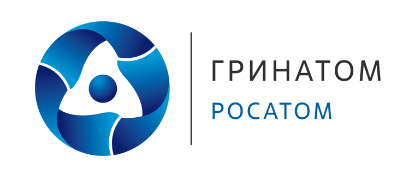 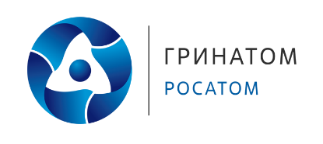 